«Проект закона Камчатского края внесен Губернатором Камчатского края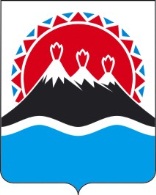 Закон Камчатского краяО внесении изменений в статьи 3 и 4 Закона Камчатского края «Об установлении критериев, которым должны соответствовать объекты социально-культурного и коммунально-бытового назначения, масштабные инвестиционные проекты, для размещения (реализации) которых на территории Камчатского края предоставляются земельные участки в аренду без проведения торгов»Принят Законодательным Собранием Камчатского края«_____»________________2017  годаСтатья 1Внести в Закон Камчатского края от 30.07.2015 № 662 «Об установлении критериев, которым должны соответствовать объекты социально-культурного и коммунально-бытового назначения, масштабные инвестиционные проекты, для размещения (реализации) которых на территории Камчатского края предоставляются земельные участки в аренду без проведения торгов» (с изменениями от 03.06.2016 № 800, от 24.04.2017 № 85) следующие изменения:статью 3 изложить в следующей редакции: «Статья 3. Критерии, которым должны соответствовать объекты социально-культурного и коммунально-бытового назначения для предоставления земельного участка в аренду юридическому лицу без проведения торгов в целях размещения этих объектов1. Объекты социально-культурного назначения для предоставления земельного участка в аренду юридическому лицу без проведения торгов в целях размещения этих объектов должны соответствовать приоритетам и целям, определенным в стратегии социально-экономического развития Камчатского края, государственных программах Камчатского края и (или) стратегии социально-экономического развития муниципального образования в Камчатском крае, муниципальных программах. 2. Объекты коммунально-бытового назначения для предоставления земельного участка в аренду юридическому лицу без проведения торгов в целях размещения этих объектов должны соответствовать приоритетам и целям, определенным в стратегии социально-экономического развития Камчатского края, государственных программах Камчатского края и (или) стратегии социально-экономического развития муниципального образования в Камчатском крае, муниципальных программах, а также быть включены в программу комплексного развития систем коммунальной инфраструктуры поселения, городского округа в Камчатском крае либо в программу комплексного развития транспортной инфраструктуры поселения, городского округа в Камчатском крае.»;2) в статье 4:а) в пункте 1 слова «и (или) программах комплексного социально-экономического развития» исключить;б) пункт 3 изложить в следующей редакции:«3) наличие объема инвестиций не менее следующих значений:* освоение природных ресурсов включает в себя использование водных ресурсов, добычу общераспространенных полезных ископаемых;** добыча полезных ископаемых включает в себя добычу и переработку твердых полезных ископаемых и углеводородного сырья (кроме общераспространенных полезных ископаемых);*** создание инфраструктуры поддержки субъектов малого и среднего предпринимательства включает в себя создание объектов, предусмотренных частью 2 статьи 15 Федерального закона от 24.07.2007 № 209-ФЗ «О развитии малого и среднего предпринимательства в Российской Федерации».».Статья 2 Настоящий Закон вступает в силу через 10 дней после дня его официального опубликования.Губернатор Камчатского края                                                       В.И. Илюхин»№ п/пВиды экономической деятельности/ иные виды деятельностиГруппы муниципальных образований в Камчатском краеГруппы муниципальных образований в Камчатском краеГруппы муниципальных образований в Камчатском крае№ п/пВиды экономической деятельности/ иные виды деятельностиI группаII группаIII группа№ п/пПетропавловск-Камчатский городской округ; Елизовский муниципальный район; Вилючинский городской округУсть-Большерецкий муниципальный район; Мильковский муниципальный районАлеутский муниципальный район; Быстринский муниципальный район; Соболевский муниципальный район; Усть-Камчатский муниципальный район; Карагинский муниципальный район; Олюторский муниципальный район; Пенжинский муниципальный район; Тигильский муниципальный район; городской округ "поселок Палана"1.Рыболовство, рыбоводство50,0 млн руб.30,0 млн руб.10,0 млн руб.2.Растениеводство и животноводство, охота и предоставление соответствующих услуг в этих областях100,0 млн руб.50,0 млн руб.10,0 млн руб.3.Освоение природных ресурсов*100,0 млн руб.100,0 млн руб.20,0 млн руб.4.Добыча полезных ископаемых**500,0 млн руб.500,0 млн руб.500,0 млн руб.5.Лесоводство и лесозаготовки100,0 млн руб.50,0 млн руб.50,0 млн руб.6.Обрабатывающие производства, кроме обработки древесины и производства изделий из дерева50,0 млн руб.30,0 млн руб.10,0 млн руб.7.Обработка древесины и производство изделий из дерева150,0 млн руб.150,0 млн руб.50,0 млн руб.8.Обеспечение электрической энергией, газом и паром, кондиционирование воздуха150,0 млн руб.100,0 млн руб.50,0 млн руб.9.Транспортировка и хранение100,0 млн руб.50,0 млн руб.20,0 млн руб.10.Деятельность гостиниц, объектов познавательного, делового, этнокультурного, лечебно-оздоровительного, физкультурно-спортивного и иного назначения, создаваемых в целях организации туристской инфраструктуры и/или предоставления туристских услуг100,0 млн руб.100,0 млн руб.50,0 млн руб.11.Создание инфраструктуры поддержки субъектов малого и среднего предпринимательства***10,0 млн руб.10,0 млн руб.10,0 млн руб.12.Водоснабжение; водоотведение, организация сбора и утилизации отходов, деятельность по ликвидации загрязнений150,0 млн руб.100,0 млн руб.30,0 млн руб.13.Образование общее100,0 млн руб.50,0 млн руб.10,0 млн руб.14.Деятельность лечебно-профилактических организаций100,0 млн руб.50,0 млн руб.10,0 млн руб.15.Деятельность спортивных объектов, парков культуры и отдыха и тематических парков50,0 млн руб.30,0 млн руб.10,0 млн руб.